О Программе по профилактикетерроризма и экстремизма в Алексеевском муниципальном районе Республики Татарстан на 2015 год В целях повышения уровня безопасности и защищенности населения и территории Алексеевского муниципального района Республики Татарстан от угроз терроризма и экстремизма, предупреждения и пресечения распространения террористической и экстремисткой идеологии постановляю1. Утвердить Программу по профилактике терроризма и экстремизма в Алексеевском муниципальном районе Республики Татарстан на 2015 год. (Приложение).2. Органам местного самоуправления Алексеевского муниципального района, Антитеррористической комиссии по профилактике терроризма и экстремизма в Алексеевском муниципальном районе Республики Татарстан обеспечить выполнение Программы по профилактике терроризма и экстремизма на 2015 год.3. Контроль за исполнением настоящего постановления оставляю за собой.Руководитель Исполнительного комитета                                                          Д.А. Гилязов                                            Приложениек постановлению Исполнительного комитета Алексеевского муниципального районаот __01.07.2015____ № _333_ПРОГРАММА по профилактике терроризма и экстремизма в Алексеевском муниципальном районе Республики Татарстан на 2015 годПАСПОРТ ПРОГРАММЫ____________________________________________________________Характеристика проблемы, на решение которой направлена ПрограммаОбеспечение безопасности населения и территорий от угроз терроризма и экстремизма, предупреждения и пресечения распространения террористической и экстремистской идеологии - одна из задач Концепции национальной безопасности как на федеральном, региональном, так и на муниципальном уровне.Именно поэтому одной из главных задач государственной политики в указанной сфере является создание в Республике Татарстан и в муниципальном районе современной системы работы по предупреждению и пресечению террористических угроз.Как показывает опыт работы по обеспечению безопасности населения и территории муниципального района от угроз терроризма и экстремизма, проведение учений и тренировок антитеррористической направленности квалификация должностных лиц и специалистов, а также эффективность действий населения по предупреждению терроризма и экстремизма недостаточно высоки. В настоящее время целью государственной политики Республики Татарстан в вопросах профилактики терроризма и экстремизма является достижение гарантированного уровня безопасности населения и территории от террористических угроз за счёт осуществления комплекса мер, направленных на предупреждение и предотвращение террористических актов и экстремистских проявлений.Распространение экстремистской идеологии обеспечивает ресурсную поддержку и приток новых членов в ряды террористических организаций. задача снижения террористической угрозы напрямую связана с активным противодействием распространению экстремистской идеологии. Основной мишенью ее воздействия служат подростки и молодежь как наиболее пластичная и неустойчивая среда с точки зрения сформированности гражданской идентичности и правосознания. Программа должна стать основой для проведения всей работы по противодействию терроризму.Программа разработана в соответствии с Федеральным законом от          25 июля 2002 года №114-ФЗ «О противодействии экстремистской деятельности», Федеральным законом от 6 марта 2006 года №35-ФЗ «О противодействии терроризму» и другими нормативными правовыми актами.II. Основные цели и задачи ПрограммыЦелью Программы является:- повышение уровня защищенности жизни и спокойствия граждан, проживающих на территории муниципального района, их законных прав и интересов на основе противодействия  экстремизму и терроризму, профилактики и предупреждения их проявлений в районе;- предупреждение и пресечение распространения террористической и экстремистской идеологии.Для достижения поставленных целей необходимо решение следующих задач:- участие в реализации государственной политики в области борьбы с терроризмом на территории муниципального района;- укрепление межнационального и межконфессионального согласия;профилактика и предотвращение конфликтов на социальной, этнической и конфессиональной почве;формирование общественного мнения, направленного на создание атмосферы нетерпимости населения к проявлениям террористической и экстремистской идеологии; - совершенствование системы профилактических мер, направленных на противодействие терроризму;- устранение предпосылок и условий возникновения террористических и экстремистских проявлений;- обеспечение антитеррористической устойчивости и безопасного функционирования объектов на территории муниципального района;- вовлечение граждан, организаций, средств массовой информации, общественных и религиозных объединений в процесс участия в противодействии террористическим и экстремистским проявлениям;- формирование у граждан активной позиции в противодействии терроризму и повышение их готовности к действиям при возникновении террористической угрозы.Срок реализации Программы 2015 год, без деления на этапы.III. Объем и источники финансирования ПрограммыИсточником финансирования Программы являются сметы исполнителей Программы и иные внебюджетные источники.IV. Ожидаемые результаты реализации ПрограммыВ результате реализации Программы ожидается:- повышение эффективности борьбы с террористическими и экстремистскими проявлениями;- снижение социальной напряженности;- укрепление взаимодействия и налаживание тесного сотрудничества с населением,   общественными    объединениями    и    средствами    массовой информации.V. Оценка эффективности ПрограммыЭффективность реализации Программы будет оцениваться на основании уровня угроз террористических актов. Реализация Программы позволит обеспечить:- минимизацию вероятности совершения террористических актов на территории муниципального района;- привлечение к организации деятельности по предупреждению терроризма и экстремизма предприятий, организаций всех форм собственности, а также общественных организаций;- улучшение информационного обеспечения деятельности государственных органов и общественных организаций по обеспечению безопасности на территории муниципального района;- повышение уровня доверия населения к правоохранительным органам. Контроль за своевременностью и качеством выполнения мероприятий Программы осуществляет Антитеррористическая комиссия муниципального района.  ________________________________________________________________VI. Перечень программных мероприятийФинансовая оценка реализации Программы по профилактике терроризма и экстремизма в Алексеевском муниципальном районе Республики Татарстан на 2015 годОбъемы и источники финансирования Программы являются сметы исполнителей Программы и иные внебюджетные источники.Ориентировочный расчет финансовых средств муниципального района на  2015  год по выполнению программных мероприятий -   250000 тыс. руб. (20000 тыс. руб. из местного бюджета и 230000 из сметы дополнительные доходы муниципального района).Управляющий делами Исполнительного комитета                                                        Г.А. ЮсуповаИСПОЛНИТЕЛЬНЫЙ КОМИТЕТАЛЕКСЕЕВСКОГО МУНИЦИПАЛЬНОГО РАЙОНАРЕСПУБЛИКИ ТАТАРСТАН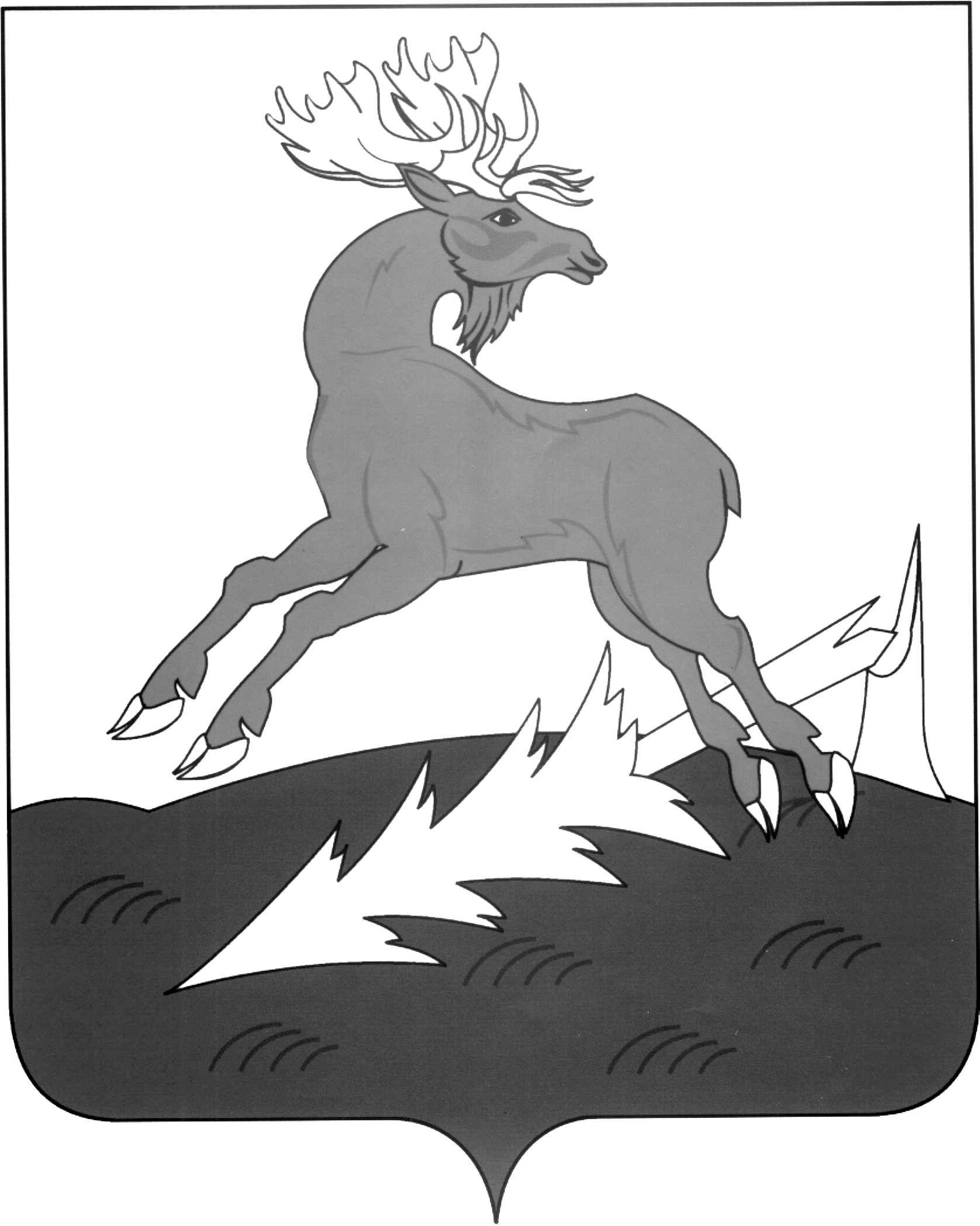 АЛЕКСЕЕВСКМУНИЦИПАЛЬ РАЙОНЫНЫҢ      БАШКАРМА КОМИТЕТЫТАТАРСТАН РЕСПУБЛИКАСЫ         ПОСТАНОВЛЕНИЕ                  ____01.07.2015___________ п.г.т.Алексеевское                       КАРАР№ __333____Наименование Программы Программа по профилактике терроризма и экстремизма в Алексеевском муниципальном районе Республики Татарстан на 2015 год (далее – Программа)Муниципальный заказчик ПрограммыАлексеевский районный Совет Алексеевского муниципального района Республики Татарстан Основной разработчик ПрограммыИсполнительный комитет Алексеевского муниципального района Республики Татарстан, Антитеррористическая комиссия муниципального районаЦели и задачи Программы Цели:- повышение уровня безопасности и защищенности населения и территории муниципального района от угроз терроризма и экстремизма;- предупреждение и пресечение распространения террористической и экстремистской идеологии.Задачи:- участие в реализации государственной политики в области борьбы с терроризмом на территории муниципального района;- совершенствование системы профилактических мер, направленных на противодействие терроризму;- устранение предпосылок и условий возникновения террористических и экстремистских проявлений;- обеспечение антитеррористической устойчивости и безопасного функционирования объектов на территории муниципального района;- вовлечение граждан, организаций, средств массовой информации, общественных и религиозных объединений в процесс участия в противодействии террористическим и экстремистским проявлениям;- формирование у граждан активной позиции в противодействии терроризму и повышение их готовности к действиям при возникновении террористической угрозыСроки и этапы реализации программы  2015 год, без деления на этапыОбъемы и источники финансирования программы Источниками финансирования Программы являются сметы исполнителей Программы и иные внебюджетные источникиОжидаемые конечные результаты реализации программы Исполнитель Программы    Контроль за исполнением Программы Улучшение качества жизни населения муниципального района путем снижения рисков возможных террористических угроз и экстремистских проявленийАнтитеррористическая комиссия Алексеевского муниципального района.Исполнительный комитет Алексеевского муниципального района.№ п/пМероприятияИсполнителиСрок исполненияИсточники финансирования123451.Осуществление комплекса мер по обеспечению правопорядка и общественной безопасности в период проведения массовых праздничных мероприятий. Проведение обследования обеспечения пропускного режима, технической укрепленности, оснащенности сигнализацией и видеонаблюдением мест их проведения.отдел МВД России по району (по согласованию), организаторы мероприятий2015 г.(в ходе подготовки и проведения праздников)Средства исполнителей2.Проведение тренировок по действиям в случае возникновения чрезвычайных  ситуаций на объектах с массовым пребыванием людейРФ ФГКУ ПЧ-104, отдел  МВД России по району(по согласованию)2015 г. (согласно планам проведения)Средства исполнителей3.Установка систем видеонаблюдения, кнопок экстренного вызова полиции, автоматической пожарной сигнализации, контроля доступа и иных технических средств обеспечения безопасности на объектах учреждений образования, здравоохранения и социально-культурной сферыотдел образования, отдел культуры Исполнительного комитета муниципального района, отдел Минсоцзащиты РТ по районусогласно решениям Антитеррористической комиссии Алексеевского муниципального районаСредства исполнителей123454.Проведение в общеобразовательных учреждениях среднего и среднего профессионального образования мероприятий по профилактике терроризма и экстремизмаотдел образования Исполнительного комитета муниципального района, отдел МВД России по району, ФГКУ ПЧ-104У МЧС РТ по району, (по согласованию)2015 г.Средства исполнителей5.Организация подготовки, издания и распространения полиграфической продукции (памятки, плакаты, стикеры) и видеопродукции (видеоролики) по профилактике терроризмаОтдел  МВД России по району(по согласованию)2015 г.Средства исполнителей6.Организация централизованного комплектования фондов общедоступных библиотек материалами по профилактике терроризма и экстремизма, национальной краеведческой литературой народов Республики Татарстан   отдел культуры Исполнительного комитета муниципального района, Центральная библиотека2015 г.Средства исполнителей123457.Выработка мер системного противодействия и координации целевой информационно-пропагандистской работы, направленной на недопущение вовлечения населения в деструктивные религиозные организации, деятельность которых сопряжена с посягательствами на права и свободы граждан, разрушением семьи, побуждением граждан к самоубийству и др.Антитеррористическая комиссия Алексеевского муниципального района, отдел МВД России по району (по согласованию), прокуратура района (по согласованию), отдел Минсоцзащиты РТ по району (по согласованию), отдел образования, отдел по делам молодежи, спорту и туризму Исполнительного комитета муниципального района, районная газета «Заря» («Тан») (по согласованию)2015 г.Средства исполнителей8.Организация публикаций в районной газета материалов, пропагандирующих духовные и нравственные ценности, идеи российского патриотизма, государственной символики Российской Федерации, Республики Татарстан, межнациональной и межконфессиональной толерантностиАнтитеррористическая комиссия Алексеевского муниципального района, районная газета «Заря» («Тан») (по согласованию)2015 г.Средства исполнителей123459.Освещение в районной газете результатов исполнения Программы, а также мероприятий, способствующих профилактике терроризма и экстремизмаАТК района, районная газета «Заря» («Тан») (по согласованию)2015 г.Средства исполнителей10.Организация показа документальных кинолент и сюжетов антитеррористической и противоэкстремистской направленностиотдел культуры Исполнительного комитета муниципального района2015 г.Средства исполнителей